MAP4C – Algebra Practice for Playdoh/Water/Paper ProblemsIn each case, use the appropriate formula to solve for the missing dimension.

All done? Try these…
(Gauss 2005 #25)
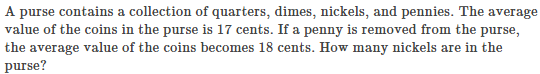 
(Pascal 2009 #23)


(Gauss 2008 #25)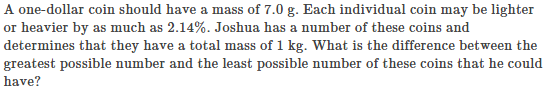 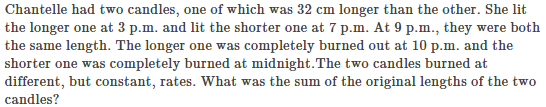 Shape: CircleGiven: C = 30 cmFind: rShape: CircleGiven: 
Area = 50 cm2Find: rShape: SquareGiven: 
Perimeter = 30cmFind: side lengthShape: SquareGiven: 
Area = 60 cm2Find: side lengthShape: CylinderGiven: r = 6 cm
V = 2000 cm3Find: hShape: CylinderGiven: h = 20 cm
V = 1500 cm3Find: rShape: CubeGiven 
V = 4000 cm3Find: side lengthShape: CubeGiven: surface area = 700 cm2Find: side lengthShape: SphereGiven: V = 200 cm3Find: radiusShape: SphereGiven: surface area = 1000 cm3Find: radiusShape: CylinderGiven: r = 7 cm,
S.A. = 500 cm2Find: heightShape: CylinderGiven: h = 10 cm
S.A. = 2000 cm2Find: radius